Филиал Республиканского государственного предприятия на праве хозяйственного ведения «Казгидромет» Министерства экологии и природных ресурсов РК по Карагандинской и Ұлытау области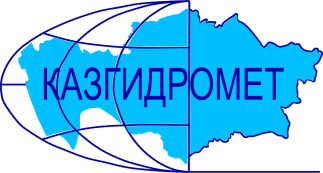 г. Караганда, ул. Терешковой,15.Ежедневный гидрологический бюллетень №50Сведения о состоянии водных объектов Карагандинской и Ұлытауобласти по данным гидрологического мониторинг на государственной сети наблюдений по состоянию на 8 час. 1 апреля 2024 годаСведения об водохранилищах Директор филиала         					Шахарбаев Н.Т.Составил/Исп.: Сейткалиев И.О.Тел.: 8 7212-56-04-92Қазақстан Республикасы Экология және табиғи ресурстар министрлігінің «Қазгидромет» шаруашылық жүргізу құқығындағы республикалық кәсіпорныныңҚарағанды және Ұлытау облысы бойынша филиалыҚарағанды қ., Терешковой к., 15.№50 Күнделікті гидрологиялық бюллетеньМемлекеттік бақылау желісіндегі гидрологиялық мониторинг деректері бойынша  Қарағанды және Ұлытау облысы су нысандарының 2024 жылғы 1сәуірдегі сағат 8-гі  жай-күйі туралы мәліметтерСу қоймалары бойынша мәліметтерФилиал директоры	                                     	Н.Т. ШахарбаевОрындаған.: Сейткалиев И.О.Тел.: 8 7212-56-04-92Название гидрологического постаОпасный уровеньводы, смУровень воды, смИзменение уровня воды за сутки, ±смРасход воды, м³/секСостояние водного объектар.Нура –с. Бесоба470319-225,2Чистор.Матак – п. Матак435177+114,4Чистор.Нура –с. Шешенкара626621-40(280)Чистор.Нура – с.Петровка7115250586,9Чистор.Кокпекти – п.Кокпекти350110-9-Чистор.Нура –жд. ст. Балыкты700701+1799Чистор.Нура –п. Акмешит960920-3-Чистор.Карамыс  – с. Карамыс300198-30-Заберегир.Шерубайнура- п.Аксу-Аюлы310231-4228,0Чистор.Шерубайнура –п. Шопан450537-71(240)Чистор.Шерубайнура –раз. Карамурын420523-36(300)Чистор.Топар – с. Кулайгыр640140-35-Чистор.Сокыр – с.Курылыс400200+17-Чистор.Сокыр –п. Каражар370360+6227,7Чистор.Жаман-Сарысу –п. Атасу350345-722,1Чистор.Сарысу –раз. 189 км390385-31-Чистор.Сарысу –жд. ст. Кызылжар360398-54-Чистор.Улькен-Кундузды –п. Киевка360421-20-Чистор.Жаман-Кон –п. Баршино570402-47-Чистор.Есиль –с. Приишимское385265+212,0Заберегир.Токырауын –п. Актогай440356+446,4Вода течет поврх льдар.Талды –с. Новостройка555437-1-Ледоход редкийр.Жарлы – п.Жарлы298198-9-Заберегир.Моинты –жд. ст. Киик464318-40-Чистор.Сарыкенгир – с.Алгабас3502900-Чистор.Кара-Кенгир–п. Малшыбай490370-57(160)Чистор.Жезды – п. Жезды240124-35-ЧистоНазваниеНПУНПУФактические данныеФактические данныеФактические данныеФактические данныеНазваниеУровеньводы, м БСОбъем, млн. м3Уровеньводы, м БСОбъем, млн. м3Приток, м3/сСброс,м3/сСамаркандскоевдхр.-253,7-252.92010051005Шерубай-нуринское вдхр.-274-259,0659751158Кенгирское вдхр.-319-319,00200200Гидрологиялық бекеттердің атауыСудың шектікдеңгейі, смСу дең-гейі,смСу деңгейінің тәулік ішінде өзгеруі,±смСу шығыны,  м³/секМұз жағдайы және мұздың қалыңдығы, смө.Нұра–а. Бесоба470319-225,2Тазаө.Матақ – а. Матақ435177+114,4Тазаө.Нұра –а. Шешенқара626621-40(280)Тазаө.Нұра – а.Петровка7115250586,9Тазаө.Көкпекті – а.Көкпекті517110-9-Тазаө.Нұра–тж. ст. Балықты700701+1799Тазаө.Нұра–а. Ақмешіт960920-3-Тазаө.Қарамыс  – а. Қарамыс341198-30-Жағалық мұздарө.Шерубайнұра- а.Ақсу-Аюлы377231-4228,0Тазаө.Шерубайнұра–а. Шопан450537-71(240)Тазаө.Шерубайнұра –раз. Қарамұрын420523-36(300)Тазаө.Топар – а. Құлайғыр640140-35-Тазаө.Соқыр – а.Құрылыс553200+17-Тазаө.Соқыр–а. Қаражар370360+6227,7Тазаө.Жаман-Сарысу –а. Атасу350345-722,1Тазаө.Сарысу–раз. 189 км390385-31-Тазаө.Сарысу–тм. ст. Қызылжар360398-54-Тазаө.Үлкен-Құндұзды –а. Киевка360421-20-Тазаө.Жаман-Кон –а. Баршино570402-47-Тазаө.Есіл–а. Приишимское385265+212,0Жағалық мұздарө.Тоқырауын–а. Ақтоғай440356+446,4Қызылсуө.Талды–а. Новостройка555437-1-Мұз жүруіө.Жарлы – а.Жарлы298198-9-Жағалық мұздарө.Мойынты–тж. ст. Киік464318-40-Тазаө.Сарыкеңгір – а.Алғабас4222900-Тазаө.Қара-Кенгір–а. Малшыбай490370-57(160)Тазаө.Жезді – а. Жезді240124-35-ТазаАтауыҚалыпты тірек деңгейіҚалыпты тірек деңгейіНақтыдеректерНақтыдеректерНақтыдеректерНақтыдеректерАтауыСу деңгейі,м  БЖКөлем,км3Су деңгейі,м  БЖКөлем,км3Төгім,м3/сНақты ағын,м3/сСамарқанд су қоймасы-253,7-252.92010051005Шерубай-Нура су қоймасы-274-259,0659751158Кеңгір су қоймасы-319-319,00200200